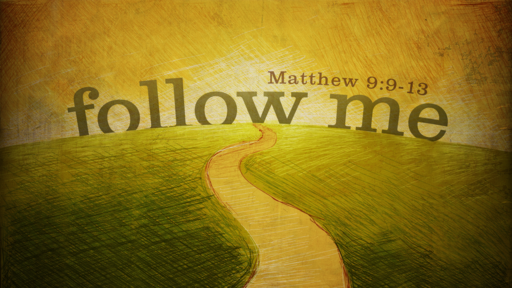 Getting More from the Message – Matthew 9:9-13Community Group Questions – Week of November 12, 2017Getting Started: Read this week’s passage out loud & pray the Holy Spirit will help you understand.  Ice Breaker: How do you feel about going to parties where most of the people do not follow Jesus? _____________________________________________________________________What types of people in our culture would be equated to the tax collectors of Jesus’ day? Why does the middle class American church often shy away from them? ___________________________________________________________________How does Matthew’s conversion story challenge your thinking about people who don’t believe? ______________________________________________________________________________________________________________________________________Do you have a story of Jesus coming to meet you and calling you to follow Him? If yes, please explain. ______________________________________________________________________________________________________________________________________Have you left anything behind in your life to follow Jesus?  If yes, please explain. ______________________________________________________________________________________________________________________________________Do you think it’s possible some people ignore Christianity because they think it means joining an organization, a closed-minded moral movement, a political party, etc.? If yes, please explain. ______________________________________________________________________________________________________________________________________Many people seem to be aware of the fact that Jesus hung out with sinners. Did Jesus hang out with them to endorse and support their sin, or was their another reason? ______________________________________________________________________________________________________________________________________Why is it so hard for religious people to see their need for the forgiveness of sins? Some people say that “religious Christians” are the hardest to convert to Christ. What do you think about that? _____________________________________________________________________________________________________________________________________Can you think of any practical ways you can reach out to some people you know with the Good News of Jesus Christ? ___________________________________________________________________Was there anything specific you think God wanted you to take away from this week’s passage?     ___________________________________________________________________ How can we pray for you in regards to what we studied this week? Other prayer requests are fine, but we are also looking for a specific prayer request for you in regards to this week’s passage. ___________________________________________________________________